UNITED NATIONS    NATIONS UNIES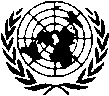 INDEMNITÉ SPÉCIALE POUR FRAIS D’ÉTUDES ET PRESTATIONS CONNEXESDEMANDE D’INDEMNITÉ SPÉCIALE ET/OU D’AVANCE À CE TITRE*INSTRUCTIONS : Tous les demandeurs doivent remplir les sections I et II du présent formulaire. Il convient en outre de compléter :La section III pour demander le versement d’une indemnité pour frais d’études et des prestations connexes et/ouLa section IV pour demander une avance au titre de l’indemnité spéciale pour frais d’études et des prestations connexes.Veuillez joindre à votre demande, pour chaque enfant, les pièces justificatives voulues.Instructions relatives à la partie III – Manuels : le coût des manuels est remboursable si ces derniers n’ont pas été fournis gratuitement par l’établissement d’enseignement. Si vous demandez le remboursement du coût des manuels, veuillez joindre le formulaire P.41/C, dûment rempli par l’établissement d’enseignement, et fournir les reçus correspondants si les manuels n’ont pas été achetés à la librairie de l’établissement.*Veuillez remplir toutes les pages du formulaire et, si vous présentez votre demande sur support papier, veuillez imprimer le formulaire recto verso.* Veuillez joindre à la présente demande la liste détaillée des frais remboursables, avec le nom des prestataires, les dates et les justificatifs de paiement.DEMANDE ET ATTESTATION   Je demande une avance sur l’indemnité spéciale pour frais d’études et les prestations connexes pour l’année scolaire ou universitaire 20     -20      ET/OU   Je demande l’indemnité spéciale pour frais d’études et les prestations connexes pour l’année scolaire ou universitaire 20     -20     Je déclare comprendre :Que le montant de toute avance sera recouvré par prélèvement sur mon salaire si une demande d’indemnité n’est pas présentée dans le délai fixé ;Que je suis tenu(e) de conserver pendant cinq ans les originaux des pièces justificatives ou une copie numérisée certifiée par un fonctionnaire de l’Organisation et de les produire sur demande aux fins du contrôle du respect des conditions prescrites ;Que je suis tenu(e) d’informer rapidement l’Organisation de tout changement apporté aux informations ou aux estimations fournies à l’appui de ma demande ;Que l’Organisation peut exercer tout contrôle pour apprécier si les demandes que j’ai présentées sont conformes aux dispositions en vigueur ;Les conséquences qu’entraîne la présentation de renseignements incomplets ou erronés, ou dont le bien-fondé n’a pu être établi, telles qu’exposées au paragraphe 12.4 de l’instruction administrative ST/AI/2018/2.J’atteste que :Les informations fournies dans le présent formulaire sont exactes ;J’ai épuisé et déclaré toutes les autres sources de prestations auxquelles je pourrais avoir droit pour l’éducation et la formation de mon/mes enfant(s), y compris l’État et l’administration locale ainsi que les plans d’assurance-maladie ;J’ai déclaré toutes les bourses d’études, bourses spéciales et subventions de même nature reçues de l’établissement d’enseignement ou de tout autre entité pour mon/mes enfant(s) ;Aucune autre subvention pour frais d’études n’est versée pour mon/mes enfant(s) pour les périodes indiquées ;Les manuels n’ont pas été fournis gratuitement (si vous demandez le remboursement du coût des manuels) ;Du fait de la pandémie de COVID, le ou les établissements d’enseignement : (veuillez cocher l’une des deux cases)   n’a/ont remboursé aucun frais ; OU   a/ont remboursé certains frais. Veuillez en indiquer le montant :      J’autorise l’Organisation des Nations Unies à contacter directement l’établissement d’enseignement et à demander tout renseignement ou document lié à la présente demande.Signature du/de la fonctionnaire :      ________________	Date : _____     ______(Une signature dactylographiée sera acceptée)		(jour/mois/année)NATIONS UNIES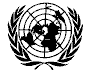 DEMANDE D’INDEMNITÉ SPÉCIALE POUR FRAIS D’ÉTUDES ET PRESTATIONS CONNEXES ET/OU D’AVANCE À CE TITREDEMANDE D’INDEMNITÉ SPÉCIALE POUR FRAIS D’ÉTUDES ET PRESTATIONS CONNEXES ET/OU D’AVANCE À CE TITREDEMANDE D’INDEMNITÉ SPÉCIALE POUR FRAIS D’ÉTUDES ET PRESTATIONS CONNEXES ET/OU D’AVANCE À CE TITREDEMANDE D’INDEMNITÉ SPÉCIALE POUR FRAIS D’ÉTUDES ET PRESTATIONS CONNEXES ET/OU D’AVANCE À CE TITREDEMANDE D’INDEMNITÉ SPÉCIALE POUR FRAIS D’ÉTUDES ET PRESTATIONS CONNEXES ET/OU D’AVANCE À CE TITREDEMANDE D’INDEMNITÉ SPÉCIALE POUR FRAIS D’ÉTUDES ET PRESTATIONS CONNEXES ET/OU D’AVANCE À CE TITREDEMANDE D’INDEMNITÉ SPÉCIALE POUR FRAIS D’ÉTUDES ET PRESTATIONS CONNEXES ET/OU D’AVANCE À CE TITREDEMANDE D’INDEMNITÉ SPÉCIALE POUR FRAIS D’ÉTUDES ET PRESTATIONS CONNEXES ET/OU D’AVANCE À CE TITREDEMANDE D’INDEMNITÉ SPÉCIALE POUR FRAIS D’ÉTUDES ET PRESTATIONS CONNEXES ET/OU D’AVANCE À CE TITREDEMANDE D’INDEMNITÉ SPÉCIALE POUR FRAIS D’ÉTUDES ET PRESTATIONS CONNEXES ET/OU D’AVANCE À CE TITREII.	Fonctionnaire :II.	Fonctionnaire :II.	Fonctionnaire :II.	Fonctionnaire :II.	Fonctionnaire :II.	Fonctionnaire :II.	Fonctionnaire :II.	Fonctionnaire :II.	Fonctionnaire :II.	Fonctionnaire :II.	Fonctionnaire :II.	Fonctionnaire :Nom du fonctionnaireNom du fonctionnaireNom du fonctionnairePrénomInitiale du 2e prénom  Initiale du 2e prénom  Numéro de codeClasseDépt ou Div.Dépt ou Div.Poste tél.Poste tél.Type d’engagementType d’engagementType d’engagementDate d’expirationDate d’entrée en fonctions(jour/mois/année)      Date d’entrée en fonctions(jour/mois/année)      Date d’entrée en fonctions(jour/mois/année)      Pays d’originePays d’origineLieu d’affectationLieu d’affectationType de visa É.-U.L’autre parent de l’enfant est-il un(e) fonctionnaire d’une organisationappliquant le régime commun des Nations Unies ?Oui 		Non Oui 		Non Oui 		Non Oui 		Non Dans l’affirmative, l’autre parent
demande-t-il également une indemnité pour frais d’études ou une avance à ce titre ?Dans l’affirmative, l’autre parent
demande-t-il également une indemnité pour frais d’études ou une avance à ce titre ?Dans l’affirmative, l’autre parent
demande-t-il également une indemnité pour frais d’études ou une avance à ce titre ?Dans l’affirmative, l’autre parent
demande-t-il également une indemnité pour frais d’études ou une avance à ce titre ?Oui 		Non Oui 		Non Oui 		Non Nom de l’enfantDate de naissance (jour/mois/année)Nom de l’établissement scolaire ou universitaire fréquentéAdresse de l’établissement
(ville, pays)Niveau d’enseignement
(classe ou cours suivi)III.	Demande d’indemnité spéciale pour frais d’études et de prestations connexesIII.	Demande d’indemnité spéciale pour frais d’études et de prestations connexesIII.	Demande d’indemnité spéciale pour frais d’études et de prestations connexesIII.	Demande d’indemnité spéciale pour frais d’études et de prestations connexesIII.	Demande d’indemnité spéciale pour frais d’études et de prestations connexesIII.	Demande d’indemnité spéciale pour frais d’études et de prestations connexesIII.	Demande d’indemnité spéciale pour frais d’études et de prestations connexesIII.	Demande d’indemnité spéciale pour frais d’études et de prestations connexesIII.	Demande d’indemnité spéciale pour frais d’études et de prestations connexesIII.	Demande d’indemnité spéciale pour frais d’études et de prestations connexesIII.	Demande d’indemnité spéciale pour frais d’études et de prestations connexesIII.	Demande d’indemnité spéciale pour frais d’études et de prestations connexesAnnée scolaire ou universitaire allantdu (jour/mois/année) au (jour/mois/année)
     du (jour/mois/année) au (jour/mois/année)
     du (jour/mois/année) au (jour/mois/année)
     du (jour/mois/année) au (jour/mois/année)
     du (jour/mois/année)
au (jour/mois/année)
     du (jour/mois/année)
au (jour/mois/année)
     du (jour/mois/année)
au (jour/mois/année)
     du (jour/mois/année)
au (jour/mois/année)
     du (jour/mois/année) au (jour/mois/année)
     du (jour/mois/année) au (jour/mois/année)
     du (jour/mois/année) au (jour/mois/année)
     L’enfant a fréquenté l’établissement
(joindre le formulaire P.41/B)du (jour/mois/année)
au (jour/mois/année)
     du (jour/mois/année)
au (jour/mois/année)
     du (jour/mois/année)
au (jour/mois/année)
     du (jour/mois/année)
au (jour/mois/année)
     du (jour/mois/année)
au (jour/mois/année)
     du (jour/mois/année)
au (jour/mois/année)
     du (jour/mois/année)
au (jour/mois/année)
     du (jour/mois/année)
au (jour/mois/année)
     du (jour/mois/année)
au (jour/mois/année)
     du (jour/mois/année)
au (jour/mois/année)
     du (jour/mois/année)
au (jour/mois/année)
     Montant total des frais facturés par l’établissement d’enseignement (joindre le formulaire P.41)Montant et monnaieMontant et monnaieMontant et monnaieMontant et monnaieMontant et monnaieMontant et monnaieMontant et monnaieMontant et monnaieMontant et monnaieMontant et monnaieMontant et monnaieCoût des manuels (sélectionner UNE option – voir les instructions données à la page 1)Indiquer le montant :
      dollars des É.-U.Indiquer le montant :
      dollars des É.-U.Indiquer le montant :
      dollars des É.-U.Indiquer le montant :
      dollars des É.-U.Indiquer le montant :
      dollars des É.-U.Indiquer le montant :
      dollars des É.-U.Indiquer le montant :
      dollars des É.-U.Indiquer le montant :
      dollars des É.-U.Indiquer le montant :
      dollars des É.-U.Indiquer le montant :
      dollars des É.-U.Indiquer le montant :
      dollars des É.-U.Étude de la langue maternelle (joindre le formulaire P.41/A)Montant et monnaieMontant et monnaieMontant et monnaieMontant et monnaieMontant et monnaieMontant et monnaieMontant et monnaieMontant et monnaieMontant et monnaieMontant et monnaieMontant et monnaieAutres frais remboursables ne figurant pas dans les formulaires P.41*Montant et monnaieMontant et monnaieMontant et monnaieMontant et monnaieMontant et monnaieMontant et monnaieMontant et monnaieMontant et monnaieMontant et monnaieMontant et monnaieMontant et monnaiePrestations versées par l’État, l’administration locale ou les plans d’assurance maladie*Montant et monnaieMontant et monnaieMontant et monnaieMontant et monnaieMontant et monnaieMontant et monnaieMontant et monnaieMontant et monnaieMontant et monnaieMontant et monnaieMontant et monnaieBourses d’études, bourses spéciales et subventions de même nature ayant été verséesMontant et monnaieMontant et monnaieMontant et monnaieMontant et monnaieMontant et monnaieMontant et monnaieMontant et monnaieMontant et monnaieMontant et monnaieMontant et monnaieMontant et monnaieFrais de pension
(cocher la case)L’enfant a été pensionnairedu (jour/mois/année)
au (jour/mois/année)
     du (jour/mois/année)
au (jour/mois/année)
     du (jour/mois/année)
au (jour/mois/année)
     du (jour/mois/année)
au (jour/mois/année)
     du (jour/mois/année)
au (jour/mois/année)
     du (jour/mois/année)
au (jour/mois/année)
     du (jour/mois/année)
au (jour/mois/année)
     du (jour/mois/année)
au (jour/mois/année)
     du (jour/mois/année)
au (jour/mois/année)
     du (jour/mois/année)
au (jour/mois/année)
     du (jour/mois/année)
au (jour/mois/année)
     IV.	Demande d’avance sur l’indemnité spéciale pour frais d’études et les prestations connexesIV.	Demande d’avance sur l’indemnité spéciale pour frais d’études et les prestations connexesIV.	Demande d’avance sur l’indemnité spéciale pour frais d’études et les prestations connexesIV.	Demande d’avance sur l’indemnité spéciale pour frais d’études et les prestations connexesIV.	Demande d’avance sur l’indemnité spéciale pour frais d’études et les prestations connexesIV.	Demande d’avance sur l’indemnité spéciale pour frais d’études et les prestations connexesIV.	Demande d’avance sur l’indemnité spéciale pour frais d’études et les prestations connexesIV.	Demande d’avance sur l’indemnité spéciale pour frais d’études et les prestations connexesIV.	Demande d’avance sur l’indemnité spéciale pour frais d’études et les prestations connexesIV.	Demande d’avance sur l’indemnité spéciale pour frais d’études et les prestations connexesIV.	Demande d’avance sur l’indemnité spéciale pour frais d’études et les prestations connexesIV.	Demande d’avance sur l’indemnité spéciale pour frais d’études et les prestations connexesAnnée scolaire ou universitaire allantdu (jour/mois/année)
au (jour/mois/année)
     du (jour/mois/année)
au (jour/mois/année)
     du (jour/mois/année)
au (jour/mois/année)
     du (jour/mois/année)
au (jour/mois/année)
     du (jour/mois/année)
au (jour/mois/année)
     du (jour/mois/année)
au (jour/mois/année)
     du (jour/mois/année)
au (jour/mois/année)
     du (jour/mois/année)
au (jour/mois/année)
     du (jour/mois/année)
au (jour/mois/année)
     du (jour/mois/année)
au (jour/mois/année)
     du (jour/mois/année)
au (jour/mois/année)
     Montant prévu avec justificatif en pièce jointe (voir directives relatives à l’indemnité spéciale pour frais d’études (enfants handicapés) et aux prestations connexes (OHR/PG/2022/2) du 1er juin 2022,
par. 5 à 13)      dollars des É.U.      dollars des É.U.      dollars des É.U.      dollars des É.U.      dollars des É.U.      dollars des É.U.      dollars des É.U.      dollars des É.U.      dollars des É.U.      dollars des É.U.      dollars des É.U.